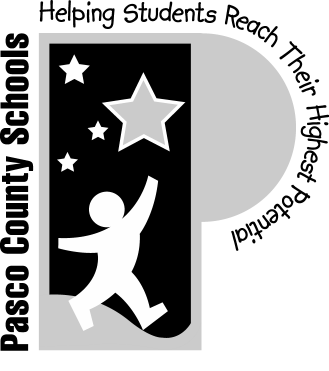 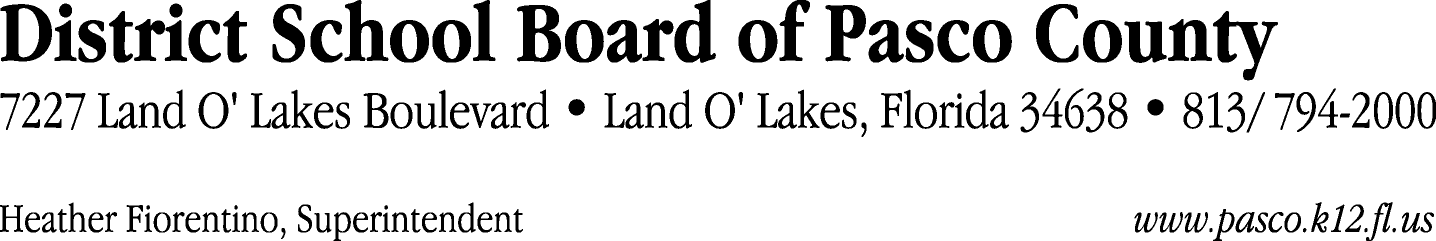 Finance Services Department813/ 794-2294	Fax:  813/ 794-2266727/ 774-2294	TDD:  813/ 794-2484352/ 524-2294						MEMORANDUMDate:	September 12, 2011To:	School Board Members	From:	Judith Zollo, Acting Director of Finance ServicesRe:	Attached Warrant List for September 13, 2011Please review the current computerized list. These totals include computer generated, handwritten and cancelled checks.Warrant numbers 829559 through 829564	619,180.94Amounts disbursed in Fund 715	452,825.68Amounts disbursed in Fund 110	131,144.52Amounts disbursed in Fund 140	630.86Amounts disbursed in Fund 410	7,586.79Amounts disbursed in Fund 421	10,685.77Amounts disbursed in Fund 422	1,728.77Amounts disbursed in Fund 425	20.64Amounts disbursed in Fund 431	6,289.42Amounts disbursed in Fund 432	4,471.96Amounts disbursed in Fund 433	327.77Amounts disbursed in Fund 424	6.25Amounts disbursed in Fund 713	98.40Amounts disbursed in Fund 921	3,073.93Amounts disbursed in Fund 130	57.84Amounts disbursed in Fund 711	138.80Amounts disbursed in Fund 714	28.92Amounts disbursed in Fund 792	26.06Amounts disbursed in Fund 795	38.56Confirmation of the approval of the September 13, 2011 warrants will be requested at the October 4, 2011 School Board meeting.